Каких результатов достигают дети в овладении связной речью к 7 годам?понимают прочитанное, отвечают на вопросы по содержанию и способны пересказать сказку, короткие рассказы;способны выстроить рассказ по серии картин, изложив завязку, кульминацию и развязку. могут вообразить события, предшествовавшие изображенному на картине, а также и последующие, то есть выйти за ее пределы;способны не только увидеть в картине главное и существенное, но и заметить частности, детали, передать тон, пейзаж, состояние погоды и т.п.;могут дать описание игрушки, составить сюжетный рассказ об одной или нескольких игрушках, показать рассказ - инсценировку по набору игрушек.достаточно точно, кратко или развернуто отвечают на вопросы могут формировать вопросы, подавать уместные реплики, исправлять и дополнять ответ товарища.Упражнения для развития связной речиУзнавать предметы по описанию (Зеленая, кудрявая, белоствольная. Что это? Берёза);Подбирать синонимы, антонимы; обстоятельства, дополнения...«Назови по - своему» (назвать по - новому стихотворение, сказку, рассказ);«Назови по - разному» (назвать по - разному одну и ту же игрушку);«А если бы» (помечтать на тему: «А если бы у меня был ковёр - самолёт, шапка - невидимка...»);Переделать известную сказку;Придумать продолжение сказки;«Перевирание сказки» (взрослый намеренно «перевирает» известную сказку, а ребёнок исправляет);Рассказать сказку, изменив амплуа героев (колобок - злой, лиса - добрая и т.д.).МБДОУ «Ромодановский детский сад комбинированного вида»Развитие связной речи детей подготовительной группы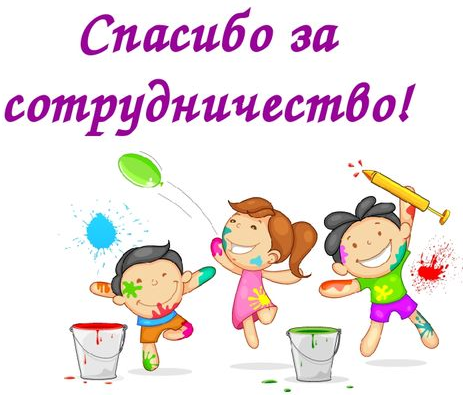 Подготовила: воспитательВидясова А. В.Что такое связная речь?Связная речь – это единое смысловое и структурное целое, включающее связанные между собой и тематически объединенные, законченные отрезки. Основной характеристикой связной речи является ее понятность для собеседника. Связная речь дошкольника – это умение ребенка излагать свои мысли живо, последовательно, не отвлекаясь на лишние детали.Ваш ребёнок скоро пойдёт в школу… Вам хочется, чтобы он учился с интересом, радостью, старанием. Но всё ли Вы сделали для того, чтобы ребёнок был готов к этому? Достаточно ли развита его речь? Ведь от неё зависят его успехи в школеКак развивать?Пересказывать не сложные рассказыСоставлять рассказы по картинам и игрушкамПридумывать сказкиЗаучивать стихотворенияИспользовать игровые упражнения и игрыОтгадывать и загадывать загадки  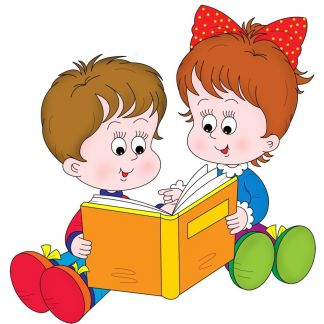 Развитию грамотной речи способствуют словесные игры. Джанни Родари утверждал, что именно в игре ребёнок свободно владеет речью, говорит то, что думает, а не то, что надо. В игре нет схем и правильных образов, ничто не сковывает ребёнка. Не поучать и обучать, а играть с ним, фантазировать, сочинять, придумывать- вот что необходимо ребёнку.Игра «Назови одним или двумя словами». Овца, собака, жеребенок, свинья это -…(домашние животные). Трактор, комбайн, экскаватор, подъемный кран - …(рабочие машины). Вертолет, лодка, трамвай, велосипед - …(транспорт) и т. д.Игра «Упрямый ребенок».Предлагаем назвать слова, противоположные по смыслу, т. е поиграть в упрямого мальчика (девочку). Желательно использовать слова разных частей речи:добрый - …злой, толстый - …тонкий, смелый - …, густой - …, высокий - …, ссориться – мириться, наливает - …выливает, день - …ночь и т. д.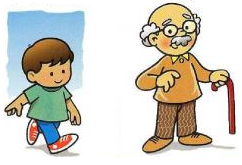 Игра «Если…, то» (словообразование относительных прилагательных).Если шишка от ели, то она какая?… еловая Если дом из кирпича, то он какой?... кирпичный Если мяч из резины, то он какой?…